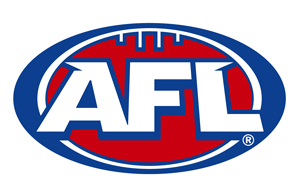 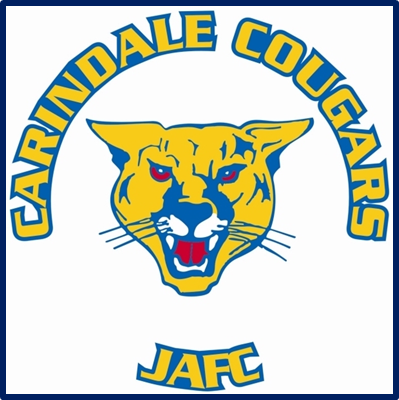 COACH CO-ORDINATORROLE DESCRIPTIONObjectivesTo coordinate and help to educate all coaches at training and on match daysResponsibilitiesAdheres to Coaching Code of Conduct Help to recruit and fill coaching positions pre-seasonArrange and check coach’s registration and accreditation pre-seasonLiaise with and provide details to the Club Registrar of Coach’sRegistration and Accreditation details to be recorded officiallyAssist with the development of all coaches, especially new coachesOversee training drills and skills & offer assistance where requiredAttend AFLQ Coaching Meetings / Workshops Regularly updates coaches with key information from AFLQArrange four meetings and other education nights/sessions for coachesFirst meeting to be held in the week of Round 1Two meetings during the seasonFinal meeting after the season (September)Provide information about coaching training resources and provideencouragement to access online or in person training activitiesRecommend new equipment where requiredLiaise and check-in regularly with all coaches, providing regular feedback on training and match daysAccountabilityReports to PresidentReports to the Club CommitteeProvide a verbal update at the monthly Committee meetingSeek approval from the appropriate Committee member prior to committing the Club to any action or financial cost